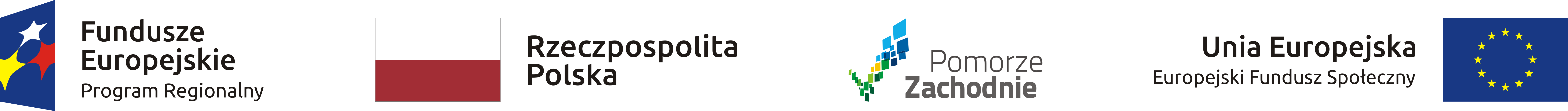 Załącznik nr 1 do zapytania ofertowego:Specyfikacja przedmiotu zamówienia:  Zakup wyposażenia, sprzętu, materiałów na potrzeby realizacji projektu pn. „AKTYWNY PRZEDSZKOLAK” realizowany w ramach konkursu nr:  RPZP.08.01.00-IP.02-32-K39/18 ,  przez Niepubliczne Przedszkole Integracyjne w Kamieniu Pomorskim.     Niniejszym oświadczam/y, że:1.  Zapoznałem się z warunkami niniejszego zapytania ofertowego oraz specyfikacją przedmiotu zamówienia, które w pełni akceptujemy bez zastrzeżeń2. Podana cena realizacji zamówienia zawiera wszystkie koszty związane z wykonaniem przedmiotu zamówienia , w tym koszty dostarczenia, montażu, przedmiotu zamówienia do miejsca realizacji projektu „AKTYWNY PRZEDSZKOLAK” tj. 72-400 Kamień Pomorski, Garncarska3.  Posiadamy niezbędna wiedzę i doświadczenie do realizacji przedmiotowego zamówienia4.  Dysponujemy odpowiednim potencjałem technicznym oraz osobami zdolnymi do wykonania zamówienia.5.  Znajdujemy się w sytuacji ekonomicznej i finansowej zapewniającej wykonanie zamówienia6.  Przedmiot zamówienia wykonamy w terminie wskazanym w zapytaniu7.  Nie jesteśmy podmiotem powiązanym z Zamawiającym osobowo ani kapitałowo, przez co rozumieć należy wzajemne powiązania między Zamawiającym lub osobami upoważnionymi do zaciągania zobowiązań w imieniu Zamawiającego lub osobami wykonującymi w imieniu Zamawiającego czynności związane z przygotowaniem i przeprowadzeniem procedury wyboru Wykonawcy a Wykonawcą,….............................................................Miejscowość i data                                                                                                    .................................................................................................................................................                                                                                                    podpis i pieczęć osoby/osób upoważnionej do zaciągania zobowiązań cywilno – prawnychPodajemy dane kontaktowe:......................................................................Nazwa:.................................................................................................Adres:............................................................................Osoba do kontaktu...........................................................................tel;.........................................................................E- mail: …....................................................................................L.p. Przedmiot zamówieniaIlość Szczegółowy opis przedmiotu zamówienia Wartość nettoPodatek VATWartość bruttoCzęść I -Wyposażenie oddziału przedszkolnegoCzęść I -Wyposażenie oddziału przedszkolnegoCzęść I -Wyposażenie oddziału przedszkolnegoCzęść I -Wyposażenie oddziału przedszkolnegoCzęść I -Wyposażenie oddziału przedszkolnegoCzęść I -Wyposażenie oddziału przedszkolnegoCzęść I -Wyposażenie oddziału przedszkolnego1Meble przedszkolnekplKomplet mebli do 15 osobowego oddziału przedszkolnego ( 2-4 lat) w tym: Krzesło T z regulowaną wysokością x 15 szt, Stół Flexi prostokątny x 3 szt, Zestaw Premium 8 – szary x 1 szt2Meble dla personelukplKomplet mebli dla personelu – w tym : Biurko Vigo z 2 szafkami i szufladą x 1 szt, Krzesło obrotowe AKORD popielato-czarne x1 szt,Regał wysoki z 3 szufladami x 1, Szafa ubraniowa Kvadra x1 szt3Naczynia i sztućcekplKomplet naczyń i sztućców w tym:Talerz deserowy Arcopal żółty x15 sztMiska 16,5 cm – zielona x 15 sztTalerz obiadowy Arcopal pomarańczowy x15 sztKubek duży – niebieski x 15 sztŁyżka x 15 sztWidelec x 15 sztŁyżeczka x15 sztDzbanek – żółty x 2 sztDzbanek – zielonyx 2 sztKosz na śmieci Flip x1 szt4Wyprawka dla dziecikplKompletna wyprawka dla dzieci, w tym:Kamizelka odblaskowa rozm. 120-134 cmx 15 szt,  parasolki x 15 szt, worki x 15 szt5zabawkikplKomplet zabawek dla dzieci , w tym:Klocki kreatywne drewniane, 250 szt.Klocki wafle mix 150 x 1 sztNakładanka na niebie  x1 sztNakładanka na ziemi x 1 sztNakładanka farma x 1 sztKształty i kolory do nakładania x 1 sztAutko edukacyjne x 1 sztWywrotka Wojtusia x1 sztPrzytulna chatka x 1 sztKuchenny kącik Toli x 1 sztZestaw naczyń do herbaty x1 sztDuży zestaw kuchenny x 1 sztWarsztat budowniczego x 1 sztWarsztat z narzędziami x 1 sztDuży zestaw narzędzi x 1 sztBobas z krzesełkiem do karmienia x 1 szt Mały wózek spacerowy x 1 sztBobas z kocykiem i akcesoriami - różne wzory x1 sztAuto terenowe 38 cm x 1 szt6Pomoce dydaktyczne,  edukacyjne  i ogólnorozwojowekplKomplet pomocy dydaktycznych, edukacyjnych i rozwojowych, w tym:Poznajemy dźwięki x 1 sztNaśladuj albo zgaduj x 1 sztRozumiem i nazywam x 1 sztDomino dla malucha. Zabawki x 1 sztUkładanka geometryczna x 1 sztKształty do układanki geometrycznej x1 sztKolorowe szlaczki x 1 sztGrafomotoryka dla smyka x 1 sztSzlaczki na cztery pory roku x 1 sztMałe kolorowe figury x 1 sztSłomki konstrukcyjne 800 el. x 1 sztKarty zadań x 1 sztKalendarz  x 1 szt Kodeks dobrego zachowania w przedszkolu x 1 sztWzory, kolory, memory x 1 sztWarsztat mini rytmów x 1 sztMój Dzień w Przedszkolu x1 sztKolorowa mozaika z napami x 1 sztKolorowe pastylki x 1 sztObrazkowe sześciany x 1 sztKlocki z obrazkami kurka x 1 sztUkładanka 3D bajki x 1 sztAbak do sortowania x 1 sztZestaw instrumentów duży w walizce x 1 sztMoje pierwsze memory Zwierzęta na wsi x 1 sztDomino dla malucha. Zwierzęta i ich odgłosy x 1 sztUkładanka - Kto co je? x 1 sztUkładanka - Kto gdzie mieszka?  x 1 sztUkładanka - mix pojazdy x 1 sztPuzzle dla maluszków - dziewczynki x 1 sztPuzzle dla maluszków - maszyny budowlane x1 sztGimnastyka buzi i języka. Karty do ćwiczeń motoryki narządów artykulacyjnych x 1 sztMagnetyczne formy z białą planszą x 1 sztNasze emocje - gra memory x 1 sztWarsztat sortowania 2 x1 sztMuzyczne jajka x1 sztNawlekaj nie czekaj x1 sztKółka i spółka x1 sztPosłuchaj/zobacz, zapamiętaj, ułóż x 1 sztPamięć dźwiękowa x 1 sztRymowanki x1 sztTropimy rymy 1 sz7Oprogramowanie do  Magicznego  Dywanu1 kplPakiet rewalidacyjny do Magicznego DywanuCzęść II A - Pomoce dydaktyczne edukacyjne i ogólnorozwojowe dla projektów edukacyjnychCzęść II A - Pomoce dydaktyczne edukacyjne i ogólnorozwojowe dla projektów edukacyjnychCzęść II A - Pomoce dydaktyczne edukacyjne i ogólnorozwojowe dla projektów edukacyjnychCzęść II A - Pomoce dydaktyczne edukacyjne i ogólnorozwojowe dla projektów edukacyjnychCzęść II A - Pomoce dydaktyczne edukacyjne i ogólnorozwojowe dla projektów edukacyjnychCzęść II A - Pomoce dydaktyczne edukacyjne i ogólnorozwojowe dla projektów edukacyjnychCzęść II A - Pomoce dydaktyczne edukacyjne i ogólnorozwojowe dla projektów edukacyjnych1Pomoce dydaktyczne,  edukacyjne  i ogólnorozwojoweGry i zabawy matematycznekplKomplet pomocy dydaktycznych, edukacyjnych i rozwojowych, w tym:Poduszka FLAT kotek x 1 sztPoduszka FLAT kurczak x 1 sztPoduszka FLAT piesek x 1  sztPoduszka FLAT żaba x 1 sztPoduszka FLAT jeż x 1 sztPoduszka FLAT hipopotam x 1  sztPoduszka FLAT małpka 1  sztPoduszka FLAT lew x 1 sztPoduszka FLAT tygrys x 1 sztPoduszka FLAT kwiatek różowy x 1  sztPoduszka FLAT kwiatek fioletowy x 1  sztPoduszka FLAT kwiatek x 1 sztPoduszka FLAT serce czerwone x 1 sztPoduszka FLAT motylek różowy x 1  sztPoduszka FLAT gwiazda x 1 sztPoduszka FLAT motylek x 1 sztPoduszka FLAT serce różowe x 1 sztPoduszka FLAT ślimak x 1 sztPoduszka FLAT krab x 1 sztPoduszka FLAT biedronka x 1 sztPoduszka FLAT sowa x1 szt Poduszka FLAT rybka  x 1 sztPoduszka FLAT żółwik x 1 sztPoduszka FLAT słoń - szary x 1  sztPoduszka FLAT rybka - niebieska x 1 sztTęczowe szarfy do tańca x 7 sztObręcze 50 cm  x 7 sztKostki z oczkami x 2 sztDuża kostka z kolorami x 25 sztDomino x2 sztDomino 1, 2, 3... x 2 sztZwierzątka matematyczne x 1 sztGra Serso Mej x 1 sztSerso x1 sztZestaw akcesoriów sportowych x1 szt2Pomoce dydaktyczne,  edukacyjne  i ogólnorozwojoweDziecko aktywnym badaczem przyrody kplKomplet pomocy dydaktycznych, edukacyjnych i rozwojowych, w tym:Termometr zewnętrzny x 1 sztMikroskop z zestawem do badań x 1 14 probówek w stojaku x 1 Zestaw do doświadczeń x 1 Obieg wody w przyrodzie x 1 Pudełko do obserwacji insektów x 1 Laboratorium do hodowli kwiatów x 1 Środowisko - jak się zachować x 1 Plansza dydaktyczna - Etapy recyklingu x 1 Kolorowy świat odpadów - gra x 1 Oszczędzaj wodę i chroń środowisko - puzzle x 1 Sprzątanie lasu - gra ekologiczna x 1 Domino - Mały Ekolog x 1 Zgadywanki lato x 1 Zgadywanki jesień x 1 Zgadywanki zima x 1 Zgadywanki wiosna x 1 Cykl życia – karty x 1 Skąd pochodzi pożywienie? X 1 Zdjęcia zwierząt x 1 Poznaj przyrodę x 1 Rośliny w powiększeniu - zdjęcia x 1 Kamizelka Organy wewnętrzne x 1 Zwierzęta i natura. Lotto dźwiękowe x 1 4-sezonowe drzewa - plansze x1Zdjęcia - odkrywamy wzory x 1  Polska - mapa administracyjna x 1 Mapa ścienna Europa 1:10 mln x 1 Mapa ścienna Świat 1:60 mln x 1 Polska administracyjno-fizyczna - mapa ścienna x 2 Świat Zwierząt Młodego Odkrywcy - mapa ścienna x 1Magnetyczne plansze - Ciało człowieka x1 Zestaw modeli części ciała człowieka x1 Poznajemy miasta Polski x 2 Magnetyczna mapa Polski x 1 Projektor - poznajemy kosmos x 1 Globus - pokoloruj świat x 1 Model Ziemi x 1 Makatka - piramida żywieniowa x 1 Wiesz, co jesz? - gra planszowa x 1 Teleskop astronomiczny x 1 Deszczomierz x 1 Wieszak na mapy czarny x 1 Stojak na mapy x 1 Pory roku - loteryjka x1 Kompas x 4 Zestaw odkrywcy x 4 Lornetka 10 x 25 x 1 Preparaty mikroskopowe x 2 Pojemnik ze szkłem powiększającym x 7 Lupa 25  x 1Fun blob - mini eksperyment z robakiem x 2 Fun snow - mini eksperyment ze sztucznym śniegiem x 2 Fun bow - mini eksperyment z tęczą x 2 Szczypce do łapania owadów x 4 Szkolny atlas Polski x 6 Szkolny atlas geograficzny x 7  Globus fizyczny mały x 7 Kolba okrągłodenna 25 ml x 5 Bagietki - pręciki szklane x 5 szt. x 1Szkiełka nakrywkowe 100 szt. x 2 Okulary ochronne szer. 19,5 cm x1Fantom x1Apteczka pierwszej pomocy x1Laboratorium x1 3Pomoce dydaktyczne,  edukacyjne  i ogólnorozwojoweKreatywni z natury 1 kplKomplet pomocy dydaktycznych, edukacyjnych i rozwojowych, w tym:Pastele suche 24 szt. 1 Pastele olejne artystyczne 1 Grube mazaki 36 szt. 1 Markery do tkanin 12 kolorów 1Wyprawka kreatywna 1 Zestaw uzupełniający 1Kuferek na cały rok 1 Kuferek na cały rok - zestaw II 1 Wyprawka 2-latka 1 Wyprawka - niezbędnik plastyczny 1 Kartonowe wyszywanki 1 Stempelki bajeczne 1  Mała ramka z podpórką 20 Magnesy wydrapywanki - serca 2 Zestaw do szycia 2 Mulina - zestaw 26 kol. 1 Plastikowe igiełki - krótkie 1 Cekiny - duży zestaw 1 Zestaw kryształków deco - zabawny 1 3Klej introligatorski 10 Klej do tekstyliów 10 Pistolet do kleju 1 Sztyfty do pistoletu do kleju 1 Kreda biała 50 szt. 1 Węgiel rysunkowy 10 Sztaluga trójnożna 20 4Pomoce dydaktyczne,  edukacyjne  i ogólnorozwojoweProjekt kółko teatralne 1 kplKomplet pomocy dydaktycznych, edukacyjnych i rozwojowych, w tym:PacynkiKomplet pacynek z torbą x 1 zestawPacynka terapeutyczna Lena x 1 szt.Komplet pacynek – zawody x 1 zestawTeatrzyk dla pacynek x 1 szt.Płyty CDBajki-grajki: znane baśnie dla dzieci młodszych x 1 zestaw5Pomoce dydaktyczne,  edukacyjne  i ogólnorozwojoweWarsztaty Podróżnicze 1 kplKomplet pomocy dydaktycznych, edukacyjnych i rozwojowych, w tym:Mapa ścienna Świat 1:60 mln x 1 szt.Mapa ścienna Europa 1:10 mln x 1 szt.Mapa ścienna Polska 1:1,5 mln x 1 szt.Plansza dydaktyczna - Mapa Unii Europejskiej x 1 szt.Puzzle edukacyjne - mapa Europy x 1 szt.Państwa świata - puzzle, atlas i mapa x 1 szt.Podróże dzieci x 1 szt.Stroje Europy i Świata x 1 szt.Gra memory – Flagi x 1 szt.Memory Miejsca na świecie x 1 szt.Globus fizyczny x 1 szt.Magnetyczne puzzle - Ludzie świata x 1 szt.Szkolny atlas geograficzny x 1 szt.Lornetka Delta Optical Voyager II 20x50 x 1 szt.Klawesyn x 1 szt.Bęben Bongo x 1 szt.Podwójny bębenek x 1 szt.Marakasy drewniane x 1 szt.Kastaniety z rączką x 1 szt.Metalowe dzwonki rurkowe potrójne x 1 szt.Metalowe dzwonki rurkowe pojedyncze x 1 szt.Drewniane Guiro x 1 szt.Tarka Guiro x 1 szt.Bębenek – marsz x 1 szt.Bączek x 1 szt.Glina rzeźbiarska x 1 szt.Flaga Polski x 1 szt.Apteczka Classic Mini w pudełku x 1 szt.Część II B- Pomoce dydaktyczne edukacyjne i ogólnorozwojowe dla projektów edukacyjnych Część II B- Pomoce dydaktyczne edukacyjne i ogólnorozwojowe dla projektów edukacyjnych Część II B- Pomoce dydaktyczne edukacyjne i ogólnorozwojowe dla projektów edukacyjnych Część II B- Pomoce dydaktyczne edukacyjne i ogólnorozwojowe dla projektów edukacyjnych Część II B- Pomoce dydaktyczne edukacyjne i ogólnorozwojowe dla projektów edukacyjnych Część II B- Pomoce dydaktyczne edukacyjne i ogólnorozwojowe dla projektów edukacyjnych Część II B- Pomoce dydaktyczne edukacyjne i ogólnorozwojowe dla projektów edukacyjnych 1Pomoce dydaktyczne,  edukacyjne  i ogólnorozwojowePoczuj ten rytm 1 kplKomplet pomocy dydaktycznych, edukacyjnych i rozwojowych, w tym:Atłasowe wstążki na kole – zestaw 2xTęczowa wstążka gimnastyczna x 22szt.
Tęczowe chusty na kole – zestaw x 2 zestawyTęczowy parasol x 22szt.Tęczowe Apaszki - zestaw grupowy x 2 zestawyProfesjonalna Chusta Animacyjna 3m x 1szt.Hula Hop 60 cm kręcony odchudzające 10 mix kolor – 22 sztSzarfa gimnastyczna szkolna 120 cm x 22 sztWoreczki gimnastyczne szkolne x 22 sztCzęść II C - Pomoce dydaktyczne edukacyjne i ogólnorozwojowe dla projektów edukacyjnych Część II C - Pomoce dydaktyczne edukacyjne i ogólnorozwojowe dla projektów edukacyjnych Część II C - Pomoce dydaktyczne edukacyjne i ogólnorozwojowe dla projektów edukacyjnych Część II C - Pomoce dydaktyczne edukacyjne i ogólnorozwojowe dla projektów edukacyjnych Część II C - Pomoce dydaktyczne edukacyjne i ogólnorozwojowe dla projektów edukacyjnych Część II C - Pomoce dydaktyczne edukacyjne i ogólnorozwojowe dla projektów edukacyjnych Część II C - Pomoce dydaktyczne edukacyjne i ogólnorozwojowe dla projektów edukacyjnych 1Pomoce dydaktyczne,  edukacyjne  i ogólnorozwojoweKsiążka moim przyjacielem kplKomplet pomocy dydaktycznych, edukacyjnych i rozwojowych, w tym:96 malowanek x 4 sztAkademia przedszkolaka - cały roczek rysuję, wyobraźnię trenuję  x 4 sztKolorowanka dla chłopców  x 5 sztKolorowanka dla dziewczynek  x 5 sztMalowanka blokowa - Magiczne rysunki x 1 sztMalowanki - lalki x 1 sztMalowanki - pojazdy  x 1 sztMalowanki - polskie święta i tradycje x 2 sztMalowanki zwierzęta x 1 sztMalowanki dla chłopców  x 1Malowanki dla dziewczynek  x 1Malowanki na jesień  x 1Malowanki na lato  x 1Malowanki na wiosnę  x 1Malowanki na zimę  x 1Pacynka – mama x 1 szt.Pacynka – tata x 1 szt.Pacynka – dziewczynka x 1 szt.Pacynka – chłopiec x 1 szt.Pacynka – chłopiec x 1 szt.Pacynka – książę x 1 szt.Pacynka – królowa x 1 szt.Pacynka – księżniczka x 1 szt.Kopciuszek okładka twarda, książki x1 szt.Królewna Śnieżka okładka twarda, książki x 1 szt.Czerwony Kapture okładka twarda, książki x 1 szt.Najpiękniejsze baśnie Grimm i Perrault okładka twarda, książki x 1 szt.Baśnie braci Grimm okładka miękka, książki x 1 szt.Bajki kolorowanki. Bajki Andersena okładka miękka, książki x 1 szt.Bajki okładka twarda, książki x 1 szt.Bajki kolorowanki. Bajki klasyczne okładka miękka, książki x 1 szt.Bajki okładka miękka, książki x 1 szt.Najpiękniejsze bajki. Bajki kolorowanki okładka miękka, książki x 1 szt.Bajki kolorowanki. Bajki o księżniczkach okładka miękka, książki x 1 szt.Moje ulubione bajki\ okładka twarda, książki x 1 szt.Moje ulubione bajki okładka twarda, książki x 1 szt.Bajki okładka miękka, książki x 1 szt.Najpiękniejsze bajki. Bajki kolorowanki okładka miękka, książki x 1 szt.Bajki kolorowanki. Bajki o księżniczkach okładka miękka, książki x 1 szt.Moje ulubione bajki\ okładka twarda, książki x 1 szt.Moje ulubione bajki okładka twarda, książki x 1 szt.Baśnie okładka twarda, książki x 1 szt.Baśnie Polskie okładka twarda, książki x 1 szt.Wielka księga ptaków x 1 szt.Wiosna, lato, jesień, zima w moich rymach x 1 szt.Wiersze dla dzieci na każdą okazję. Święta nietypowe + CD książka + CD, książki x 1 szt.Tomek i przyjaciele. Złota księga bajek do słuchania książka + CD, książk x 1 szt.Król Maciuś Pierwszy płyta kompaktowa CD, audiobooki x 1 szt.Wiersze i bajki okładka twarda, książki x 1 szt.Piktogramy. Bajki obrazkowe okładka twarda, książki x 1 szt.Wiersze na cztery pory roku okładka twarda, książki x 1 szt.Skarbiec pełen baśni. Niezapomniane opowieści okładka miękka, książki x 1 szt.Nasze przedszkole. Ala już nie grymasi okładka twarda, książki x 1 szt.Wiersze dla dzieci okładka twarda, książki x 1 szt.Część II D - Pomoce dydaktyczne edukacyjne i ogólnorozwojowe dla projektów edukacyjnych Część II D - Pomoce dydaktyczne edukacyjne i ogólnorozwojowe dla projektów edukacyjnych Część II D - Pomoce dydaktyczne edukacyjne i ogólnorozwojowe dla projektów edukacyjnych Część II D - Pomoce dydaktyczne edukacyjne i ogólnorozwojowe dla projektów edukacyjnych Część II D - Pomoce dydaktyczne edukacyjne i ogólnorozwojowe dla projektów edukacyjnych Część II D - Pomoce dydaktyczne edukacyjne i ogólnorozwojowe dla projektów edukacyjnych Część II D - Pomoce dydaktyczne edukacyjne i ogólnorozwojowe dla projektów edukacyjnych 1Pomoce dydaktyczne,  edukacyjne  i ogólnorozwojoweW krainie bajek i baśniKomplet pomocy dydaktycznych, edukacyjnych i rozwojowych, w tym:płyty CD, DVD lub Blu-ray,  z licencjami na odtwarzanie:Bajki terapeutyczne dla najmłodszych (z płytą CD) x 1 szt.Bajki terapeutyczne - wydanie audio MP3 (audiobook) x 1 szt.Metoda Dobrego Startu. Piosenki do rysowania - komplet płyta CD x 1 szt.Śpiewnik dla dzieci z niepełnosprawnością intelektualną (z płytą CD) x 1 szt.Autism Movement Therapy. Terapia tańcem i ruchem dla osób z autyzmem. Budzimy mózg! X 1 sztJa i mój świat. Piosenki, prezentacje i zabawy dla uczniów z autyzmem a specjalnymi potrzebami edukacyjnymi (płyta CD + płyta DVD) x 1 szt.Sensorycznie wszystko gra! Piosenki z zabawami rozwijającami integrację sensoryczna ( z 2 plytami CD) x 1 sztWędrówki z dinozaurami DVD x 1 szt.Kraina Lodu DVD x 1 szt.Aladyn DVD x 1 szt.Kopciuszek DVD x 1 szt.Przygody Kubusia Puchatka DVD x 1 szt.Pszczółka Maja DVD x 1 szt.Mała syrenka. Kolekcja DVD x 1 szt.Agi Bagi: Magiczna planeta DVD x  szt. Pakiet: Zaplątani / Merida ..DVD.x 1 szt.Pakiet: Kopciuszek / Śpiąca … DVD x 1 szt.Dzwoneczek. Kolekcja 6 filmów DVD x 1 szt.Box: Reksio bohater / DVD… x 1 szt.Złota kolekcja: Było sobie DVD… x 1 szt.Sekretne życie zwierzaków … DVD x 1 szt.Byli sobie wynalazcy DVD x 1 szt.Było sobie życie. Tajemnice …DVD x 1 szt.Był sobie człowiek DVD x 1 szt.101 Dalmatyńczyków DVD x 1 szt.Bambi x DVD x 1 szt.Zakochany kundel x 1 szt.Była sobie ziemia x 1 szt. Pakiet: Bing x 1 szt.Pakiet: Masza i Niedźwiedź x 1 szt.Andersen DVD 1 szt.zestaw-bajek-10-szt/ CD znane-basnie-dla-mlodszych-dzieci-10-bajek.x 1 zestaw zestaw bajek 10 szt/ CD – Brzechwa dzieciom x 1 zestaw Część II E - Pomoce dydaktyczne edukacyjne i ogólnorozwojowe dla projektów edukacyjnych Część II E - Pomoce dydaktyczne edukacyjne i ogólnorozwojowe dla projektów edukacyjnych Część II E - Pomoce dydaktyczne edukacyjne i ogólnorozwojowe dla projektów edukacyjnych Część II E - Pomoce dydaktyczne edukacyjne i ogólnorozwojowe dla projektów edukacyjnych Część II E - Pomoce dydaktyczne edukacyjne i ogólnorozwojowe dla projektów edukacyjnych Część II E - Pomoce dydaktyczne edukacyjne i ogólnorozwojowe dla projektów edukacyjnych Część II E - Pomoce dydaktyczne edukacyjne i ogólnorozwojowe dla projektów edukacyjnych 1Pomoce dydaktyczne,  edukacyjne  i ogólnorozwojoweProjekt kółko teatralne kplKostiumy do przedstawieńStroje do przedstawień x 37 szt. (różne)Spódnice x 30 szt. (różne)MaskiMaski piankowe ( teatralne) x 23 szt. (różne)Peruki klauna x 3 szt.Stroje z różnych krajów x 15 szt.Stroj ludowy-krakowiak-goral-krakowski x 10 szt.Stroj ludowy-krakowiak-goralka-krakowski x 10 szt.Spódniczka – motylka – trójwarstwowa – tiulowa – granat x 12 sztkrawat -chłopięcy – elegancki – biały x 10 sztCzęść III- Dodatkowe wyposażenie przedszkolaCzęść III- Dodatkowe wyposażenie przedszkolaCzęść III- Dodatkowe wyposażenie przedszkolaCzęść III- Dodatkowe wyposażenie przedszkolaCzęść III- Dodatkowe wyposażenie przedszkolaCzęść III- Dodatkowe wyposażenie przedszkolaCzęść III- Dodatkowe wyposażenie przedszkola1Laptop z oprogramowaniem „office” i programem antywirusowym1 kplKomplet w tym:Laptop  Przekątna ekranu 15.6 cali rozdzielczość min. 1920 x 1080 pikseli powłoka ekranu antyrefleksyjna  Dysk twardy SSD min. 240 GB wielkość pamięci RAM min. 4 GB min. 1 x wyjście HDMI min. 1 x USB typ C min. 2 x USB 3.0 LAN 1 Gbps WiFi IEEE 802.11ac czytnik kart pamięci SD napęd optyczny DVD+/-RW DL waga max. 2.2 kg kamera HD systemoprogramowanie „office”  program antywirusowy:2Odtwarzacz CD2 sztOdtwarzacz CD – radio analogowe z pamięcią, odtwarzacz CD,  pilot, dźwięk stereo, zegar, wejście na USB, standardy odtwarzania  CD,R/RV, MP33Cyfrowy aparat fotograficzny1 sztAparat cyfrowy:Liczba efektywnych pikseli [mln]: 20.1 ,Rozmiar matrycy:1/2.3 cala ,Zoom optyczny:50x ,Rozmiar LCD [cale]:3.0 ,Lampa błyskowa:wbudowana ,Dźwięk:stereo ,Format zapisu danych:zdjęcia: JPEG, filmy: MP4 ,Pamięć:Memory Stick (Duo, PRO Duo, PRO Duo HS, PRO-HG Duo, XC-HG Duo, Micro), Secure Digital (SD/SDHC/SDXC), Micro Secure Digital (SD/SDHC/SDXC) ,Złącza:Micro USB 2.0 Hi-Speed / wyjście Mikro HDMI typu D, stopka Multi Interface 4Pendrive10 sztPen Drive 32 GB, Część IV- Wyposażenie sali komputerowejCzęść IV- Wyposażenie sali komputerowejCzęść IV- Wyposażenie sali komputerowejCzęść IV- Wyposażenie sali komputerowejCzęść IV- Wyposażenie sali komputerowejCzęść IV- Wyposażenie sali komputerowejCzęść IV- Wyposażenie sali komputerowej1Pracownia komputerowa terminalowaKółko komputerowe 1 kplKompletne wyposażenie pracowni terminalowej:10 stanowisk (komputery, meble), + prowadzący, wraz z dostawą i montażem + dodatkowo  słuchawki 10 szt, tablety 10 szt, drukarka – urządzenie wielofunkcyjne, tablica suchościeralna, programy edukacyjne różne x 5 sztCzęść V– Wyposażenie sali wielofunkcyjnej - sprzętCzęść V– Wyposażenie sali wielofunkcyjnej - sprzętCzęść V– Wyposażenie sali wielofunkcyjnej - sprzętCzęść V– Wyposażenie sali wielofunkcyjnej - sprzętCzęść V– Wyposażenie sali wielofunkcyjnej - sprzętCzęść V– Wyposażenie sali wielofunkcyjnej - sprzętCzęść V– Wyposażenie sali wielofunkcyjnej - sprzęt1ekran kinowy1 kplEkran kinowy :Powierzchnia robocza [w cm]:400x225Format ekranu:16:9 Rodzaj ekranu:elektryczny Cechy ekranu:ścienno-sufitowy, Gwarancja na ekran [w miesiącach]:24 , sterowanie ścienne, dostawa i montaż,2projektor1 kplProjektor do kina domowego: Rozdzielczość:1920x1080 (FULL HD) ,Proporcje obrazu:16:9, siła światła co najmniej 5000, kontrast FULL HD, złącza co najmniej 2x HDMI, uchwyt, okablowanie, montaż,3nagłośnienie 1 kplZestaw nagłośnienia sali wielofunkcyjnej – cyfrowy wzmacniacz mocy 2x 125 W, mikser uniwersalny 4 wejściowy( 2 mikr+ 2 linie) głośnik naścienny 40 W x 6 szt, lub głośnik naścienny 75 W/ 4 szt, pulpit sterujący ścienny,  okablowanie i montaż4odtwarzacz1 kplOdtwarzacz Blu Ray:rodzaj odtwarzanych płyt: Ultra HD Blu-ray, Blu-ray 3D, Blu-ray, BD-R, BD-RE, DVD+R/RW, DVD Audio, DVD-R/RW, DVD Video, CD-Audio, CD-R/RW, SACD, obsługiwane formaty wideo: AVCHD, MKV, 3GP, AVI, MP4, VC-1, WMV, WMV9, XviD, VOB, MTS, obsługiwane formaty audio: MP3, WMA, AAC, FLAC, WAV, AIFF, ALAC, DSD,  wyjście HDMI, złacze USB,5Mikrofony bezprzewodowe1 kplOdbiornik : Częstotliwość - 220 VHF, Tolerancja częstotliwości - +/- 0.005 %, S/N - > 100dB, T.H.D. - mniej niż 0,8%, Czułość Odbioru - -95dB dla 10dB S/N, Częstotliwość odbioru - 50Hz-16KHz +-3dB, Zakres dynamiki - 90 dB, Mikrofony - 8 szt. , Mikroporty (nadajniki) - 8 szt., Częstotliwość - 220 VHF, Częstotliwość stała - +/-0,005%, Moc wyjścia RF - > 13 dBm, Fałszywa emisja - < 60dB poniżej poziomu mocy, Poziom modulacji > 30KHz, Zasięg - ponad 50m w terenie zabudowanym, Stacja odbiorcza posiada regulacja głośności osobna dla każdego mikrofonu, Wyjście jedno wspólne typu Jack 6,3 lub XLR., Instrukcja PL, Gwarancja 12 miesięcyCzęść VI – Zestaw akwariowyCzęść VI – Zestaw akwariowyCzęść VI – Zestaw akwariowyCzęść VI – Zestaw akwariowyCzęść VI – Zestaw akwariowyCzęść VI – Zestaw akwariowyCzęść VI – Zestaw akwariowy1akwarium2 kplKompletny zestawy akwariowy: słodkowodny i morski, pojemność ok 350 l, z szafką zamykaną na klucz + wszystkie potrzebne akcesoria (grzałka,system filtracyjny, oświetlenie, pompa itp.)Część VII Wyposażenie dodatkowe sali wielofunkcyjnej - mebleCzęść VII Wyposażenie dodatkowe sali wielofunkcyjnej - mebleCzęść VII Wyposażenie dodatkowe sali wielofunkcyjnej - mebleCzęść VII Wyposażenie dodatkowe sali wielofunkcyjnej - mebleCzęść VII Wyposażenie dodatkowe sali wielofunkcyjnej - mebleCzęść VII Wyposażenie dodatkowe sali wielofunkcyjnej - mebleCzęść VII Wyposażenie dodatkowe sali wielofunkcyjnej - meble1meble1 kplSiedzisko- pufa dla dzieci x 30 sztBiblioteczka Flexi z półkami – brzoza x 1 sztBiblioteczka Flexi stojąca 1 x1 sztCzęść VIII - OdkurzaczCzęść VIII - OdkurzaczCzęść VIII - OdkurzaczCzęść VIII - OdkurzaczCzęść VIII - OdkurzaczCzęść VIII - OdkurzaczCzęść VIII - Odkurzacz1odkurzacz 1 sztOdkurzacz przemysłowy:klasa reemisji kurzu min. A skuteczność na dywanie min. D skuteczność na twardej podłodze min. A klasa efektywności energetycznej min. A regulacja mocy: tak moc silnika min. 750 W poziom hałasu max. 77 dB pojemność worka/pojemnika min. 3 l długość przewodu min. 6 m uchwyt do przenoszenia: tak schowek na akcesoria: tak ssawka szczelinowa: tak szczotka z przełącznikiem dywan/podłoga: tak Część IX - wykładzinaCzęść IX - wykładzinaCzęść IX - wykładzinaCzęść IX - wykładzinaCzęść IX - wykładzinaCzęść IX - wykładzinaCzęść IX - wykładzina1wykładzina 1sztWykładzina dywanowa jednokolorowa – szara  4 x 5 mCzęść X Podest scenicznyCzęść X Podest scenicznyCzęść X Podest scenicznyCzęść X Podest scenicznyCzęść X Podest scenicznyCzęść X Podest scenicznyCzęść X Podest sceniczny1Podest sceniczny1 kplPodest sceniczny 3 x 4 W skład zestawu wchodzi:- 6 podestów scenicznych AluDeck 2x1, - 24 sztuki noga stała 40cm, - schody SM-02, - zestaw łączeń do podestówCzęść XI Rolety zewnętrzneCzęść XI Rolety zewnętrzneCzęść XI Rolety zewnętrzneCzęść XI Rolety zewnętrzneCzęść XI Rolety zewnętrzneCzęść XI Rolety zewnętrzneCzęść XI Rolety zewnętrzneRolety zewnętrzne13 kplRolety zewnętrzne elektryczne wyciszające wraz z montażem – wymiar otworu okiennego – wys.178 cm, szer 114 cm